Albums de Thierry Dedieu / Atelier « albums et rencontre »Un grand merci à La médiathèque de Rivière Salée qui  organise, avec la maison du livre, le festival de littérature de jeunesse de Nouméa, en juin 2015. Et, par la même, la rencontre des élèves avec un auteur/illustrateur de grande renommée Thierry Dedieu. La médiathèque de Dumbéa qui nous a prêté ces albums pour une durée de 12 semaines et qui nous a permis, de ce fait, d’être en mesure de proposer un travail abouti à  Mr Dedieu lors de la rencontre.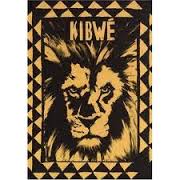 KibwéSeuil jeunesseISBN 9782020962520Format rectangulaire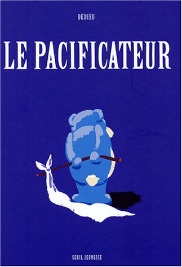 Le pacificateurSeuil jeunesseISBN 9782020686853Grand format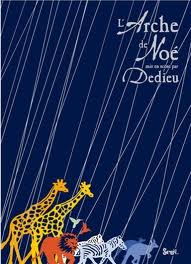 L’arche de Noé, mise en scène par DedieuSeuilISBN9782021039573Petit format , pop up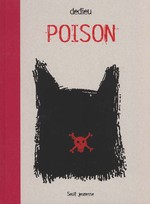 PoisonSeuil jeunesseISBN 9782020437363Grand format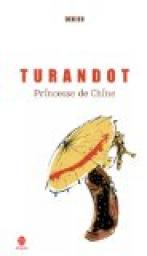 Turandot, princesse de ChineHongfei ISBN 9782355580598Grand format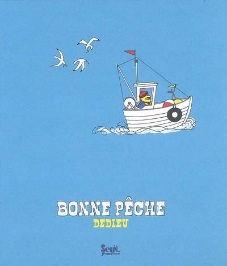 Bonne pêcheSeuil jeunesseISBN 9782020997188Format carré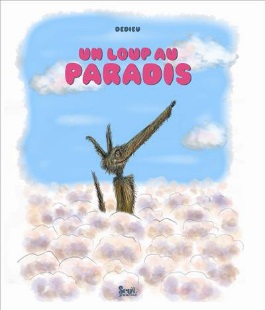 Un loup au paradisSeuil jeunesseISBN 9782020985239Grand format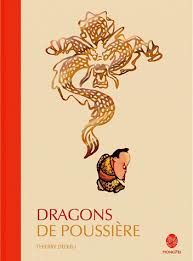 Dragons de poussièreHongfeiISBN 9782355580420Petit format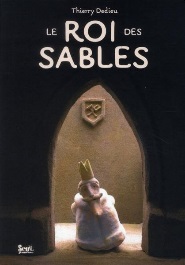 Le roi des sablesSeuil jeunesseISBN 9782021020564Format rectangulaire